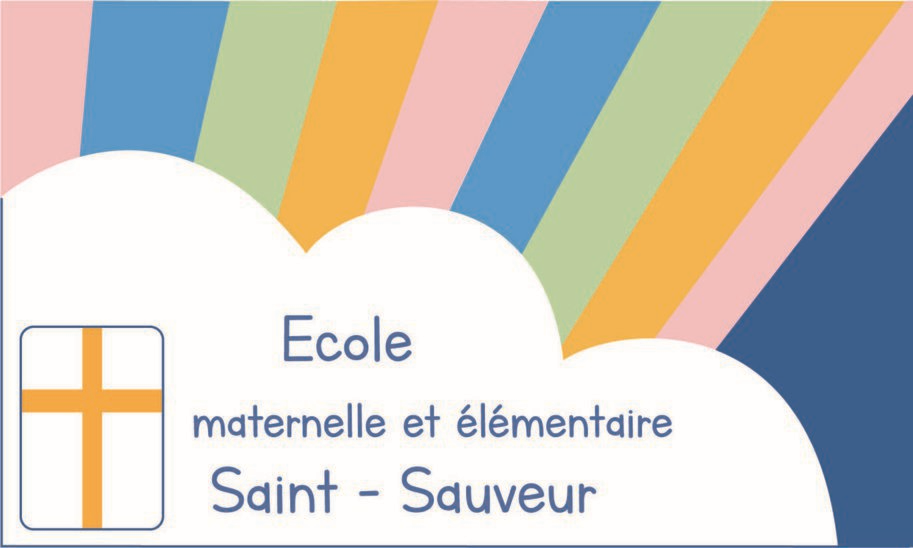 Paris, le 21 septembre 2023 Objet : Préinscription des frères et sœurs. Madame, Monsieur,Il nous faut déjà penser à l’année scolaire 2024-2025.J’aimerai  connaître dès maintenant, les noms et prénoms des frères et sœurs que vous souhaitez inscrire à Saint Sauveur, en septembre 2024. Je vous rappelle que seuls les enfants nés en 2021 (3 ans en 2024) seront accueillis en Petite Section. Pour les demandes d’inscription du CP au CM2, joindre obligatoirement les photocopies des résultats scolaires des années antérieures et des premiers résultats de l’année en cours. Je vous remercie de la confiance que vous nous témoignez en souhaitant inscrire un frère ou une sœur d’un enfant déjà présent à l’école Saint Sauveur. Veuillez agréer, Madame, Monsieur, l’expression de mes sentiments dévoués.Marie ScheideckerPréinscription des fratries 2024-2025A remettre au secrétariat pour le : Vendredi 13 octobre 2023NOM……………………………………                   Prénom…………………………………… Date de naissance ……………………                       Classe souhaitée……………………………Date :                                                                                                     Signature des parents :